New England Fish Pie with Duchess Potatoes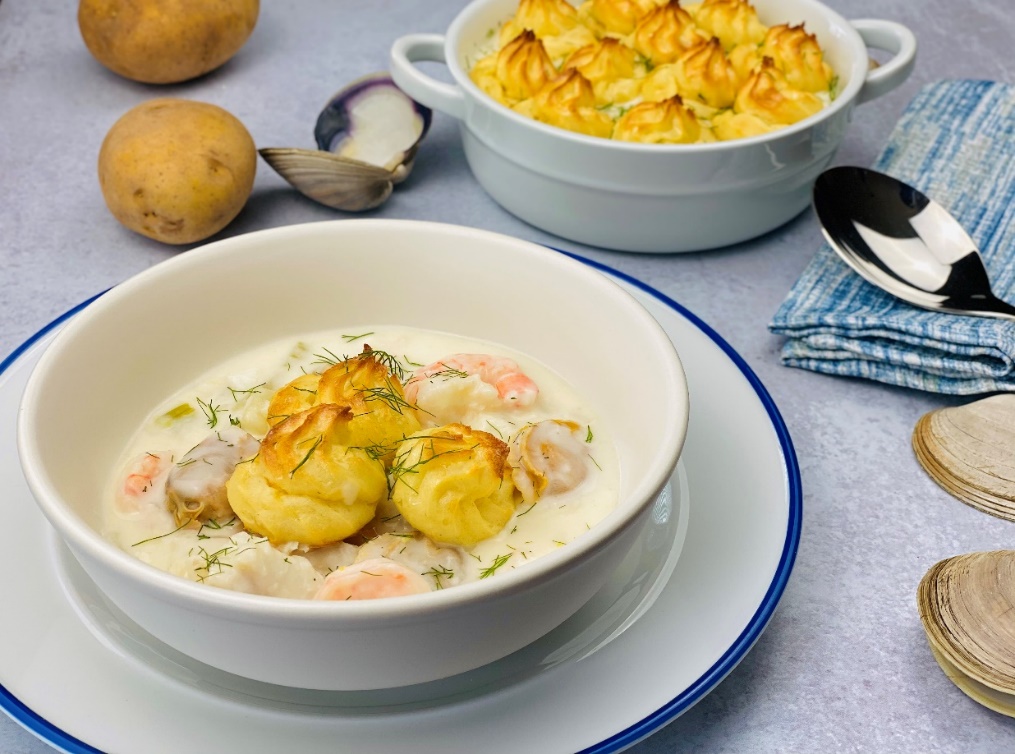 Description:  Clams, Cod, Shrimp, and Scallops slow simmered in a fragrant lemon and herb cream sauce topped with light and pillowy whipped potato pastry puffs.Servings: 12Preparation Time: 30 minutesCooking Time: 45 minutesTotal Time: 75 minutesPotato Type: Dehydrated Potato FlakesCourse: EntréeIngredientsSeafood Filling:1 pound (454g)			Cod Filets, cut into 2-inch pieces1 pound (454g)			Shrimp, peeled and deveined1 pound (454g)			Scallops, cleaned and prepped2 dozen *2 pounds (908g)	Littleneck Clams3 tablespoons (42.5g)		Unsalted Butter1 cup (150g)			Leeks, washed and chopped ½ inch pieces1 cup (150g)			Fennel, chopped ½ inch1 cup (150g)			Celery, chopped ½ inch3 tablespoons (27g)		All Purpose Flour1 cup (240ml)			White Wine4 cups (960ml)			Fish/Seafood Stock or Clam Juice1 cup (240ml)			Heavy Cream2 teaspoons (2g)			Sea Salt2 each				Lemons, juiced and zested2 tablespoons (3g)		Fresh Parsley, chopped1 tablespoon (1g)			Fresh Chives, chopped2 teaspoons (~1g)		Fresh Dill, choppedDuchess Potato Puffs:5-1/3 cups (86g)			Dehydrated Potato Flakes5 cups (1.2L)			Water3 tablespoons (42.5g)		Unsalted Butter2 teaspoons (2g)			Sea Salt1-1/2 cups (360ml)		Whole Milk3 each (60g)			Egg yolks1 each (5g)				Garlic Clove, grated1/4 cup (60ml)			Heavy Cream½ teaspoon (~1g)		Nutmeg, freshly grated1 teaspoon (~1g)			Ground White PepperEgg Wash:1 each				Large Egg 1 tablespoon (15ml)		Whole MilkPreparationPreheat the oven to 425 °F (218 °C)To make the seafood filling, prep, clean the seafood: for the cod, simply filet and cut into 2-inch pieces. For the shrimp, peel and devein. For the scallops, remove the adductor muscle, this is the little flap of meat on the side of the scallop, these may already be removed from the scallop but still check for them.  For the clams, place the whole clams into a fresh water for 20 minutes, then lightly scrub each clam with a brush to remove any barnacles or sand. Rinse the clams and steam for 3-5 minutes or until they pop open. Remove the meat, save the liquor from the clams, and discard the shells. Hold the all the prepped seafood over ice until ready to use.In a large heavy bottomed pot, heat the butter over medium-high heat, add the leeks, fennel, and celery. Stirring frequently, cook the vegetables for 3-5 minutes or until the veggies are slightly translucent.Sprinkle the flour over the top of the veggies in an even layer and stir to combine. The butter and flour in the pan will create a roux which will thicken the sauce. Cook the flour and the veggies for another 1-2 minutes to remove the “raw” taste from the flour, then gradually add the fish/seafood stock or clam juice while stirring. Add the heavy cream and stir until the sauce is slightly thickened. Add the seafood and bring to a simmer. Cook the seafood in the sauce for 5-7 minutes or until the shrimp is opaque and the cod is just barely flakey.  Adjust the seasoning with the salt and white pepper. Add the lemon juice, lemon zest, and herbs. Stir very gently, so the seafood does not break up too much, and remove from the heat. Keep warm.Next make the duchess potatoes by placing the potato flakes into a large bowl. In a medium sauce pot, bring the water, butter, and salt to a boil. Remove from the heat and stir in the milk. Pour the liquid over the potatoes and stir to combine. Allow the potatoes to sit for 2-3 minutes and stir again. Fold in the egg yolks, garlic, heavy cream, and nutmeg until well incorporated.Transfer the potatoes into a piping bag fitted with a star tip, pipe the potatoes into little spiral stars on a silicon lined baking sheet or a regular baking sheet lightly sprayed with non-stick spray. Lightly brush them with the egg wash mixture, by simply mixing the whole egg together with the milk.Place the potatoes into the preheated 425 F (218 C) oven and bake for 15-20 minutes or until the potatoes are golden brown.Carefully transfer the seafood filling to a serving bowl or large casserole dish and arrange the duchess potatoes on top. Additionally, you can choose to garnish the top of the casserole with any additional freshly chopped herbs. Serve immediately and enjoy!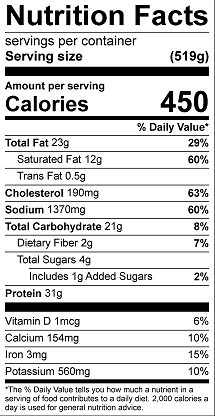 Vitamin C: 15.8 mg